EXT3500 EXTENDED SUPER ROLLER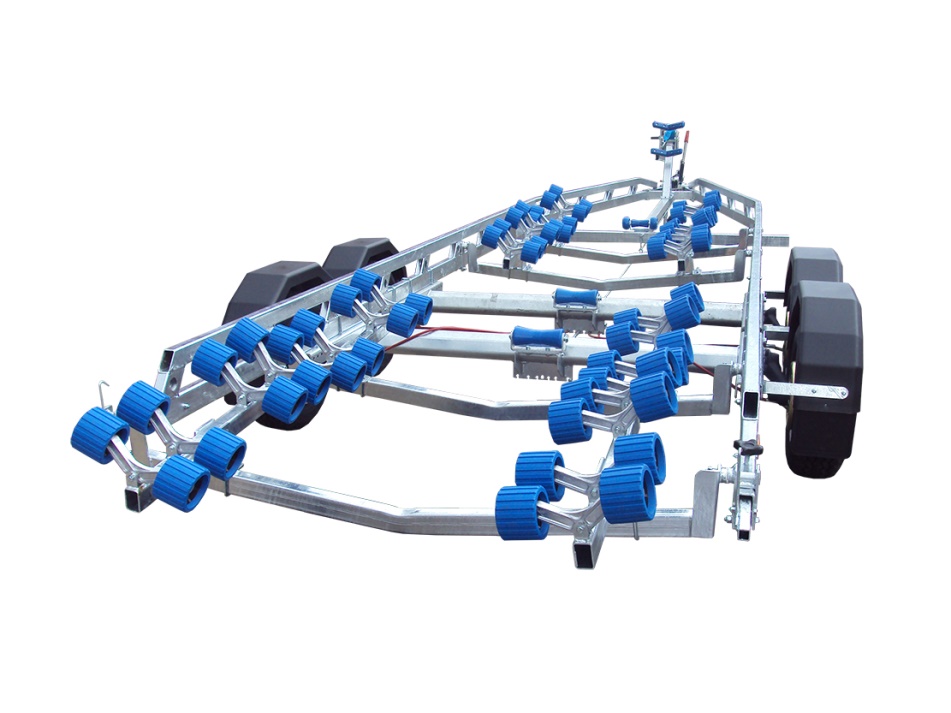 BRAND NEW EXT3500 EXTENDED SUPER ROLLER GALVANISED BOAT TRAILER.Suitable for hard boats up to 26' and 8.5 ribs.With a trailer weight of 670kg it can take a boat weight up to 2830kg.Designed and manufactured in the UK.Standard features include:Heavy duty double ladder frame2 AL-KO 1900kg axlesAL-KO coupling with lockable hitch4 adjustable swinging arms64 nylon non marking wobble rollers3 heavy duty keel rollersHeavy duty height adjustable winch post185R13C wheels48mm Serrated jockey wheel2500lb Dutton Lainson winchLight board on extendable barsEverything on this trailer is adjustable, so it can fit most hull shapes.Overall length: 8.70mOverall width:  2.37mRRP: £5393